2022-2023 OFFICERSLouis Rapp	Worshipful MasterJeremy Jones	Senior WardenJeff Goolsby	JuniorWardenChris Felton	Treasurer David Mead 	Secretary Charles Mire        ChaplainLynne Haire	Senior DeaconDustin Delano	   JuniorDeaconRonnie Dubois	Senior StewardJustin Wood	JuniorStewardRandale Thompson	MarshalJoey Powers	Master of CeremoniesAdam Newell	TilerSteve Sperry	Trustee Charles Mire	TrusteeGarland Timms	Trustee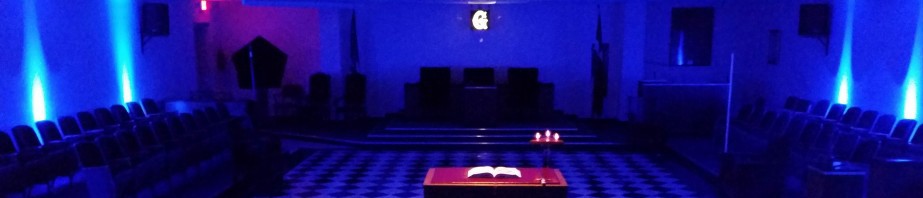 From the East . . .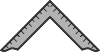 Brethren,As we enter this holiday season our duties as Masons increase. We’re having a Christmas Party for Brother Black and his family on December 20th at our lodge. I’m asking every Brother to open his heart to this deserving and destitute family. Brother Black had a stroke and cannot work. His family needs our help so please do whatever you can to help this family.

We as Masons should be checking on our elderly neighbors and support them however we can. Maybe even make a visit at a hospital or Rest Home to give a small gift and help cheer them up. I’m sure they’ll be very appreciative.

I also want to ask Brothers to attend floor practice as to hone our skills at putting on degrees. I also ask for Brothers to come and help clean our lodge in the Sunday before our stated meeting at 2:00 PM. With everyone’s help we could be done in an hour and make our Lodge shine.Fraternally, Louis RappWorshipful MasterFrom the West . . .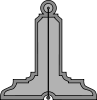 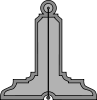 NO ARTICLE SUBMITTEDFraternally,Jeremy JonesSenior WardenFrom the South . . .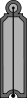 NO ARTICLE SUBMITTEDFraternally,Jeff GoolsbyJunior WardenBrethren, Please see below the ages and sizes of David Black’s family and a few of their interests.DJ (Boy, 11 yrs): size 10 clothes, 5 shoes, likes Harry Potter and 5 Nights at Freddy’sBonnie (Girl, 6 yrs): size 6 clothes, 12 shoes, likes Rainbow High DollsCeili (Girl, 4 yrs): size 4 clothes, 7 shoes, likes Encanto and babies.Jessica (Mom): Size 13 and XL shirts, likes anything.Please consider contributing to the relief of this family during this rough time.  Any monetary donations can be directed to our lodge Secretary or Treasurer, or you can Venmo Joey Powers directly (Venmo:  @Joey-Powers-7)Thank you for all who have contributed!  Submitted by Joey PowersIf you are planning to attend the Black Family Christmas Dinner on December 20, 2022 at Yellowhouse Lodge, please click the link below and sign up to bring something for the dinner.  A physical copy of the dinner sign up sheet is available at the lodge.Thank you!https://docs.google.com/document/d/1GpsDnWwNoEvuiOnQivUC_3hhaKWipBZZ/edit?usp=sharing&ouid=102266178421982341761&rtpof=true&sd=trueSickness and Distress:  David Black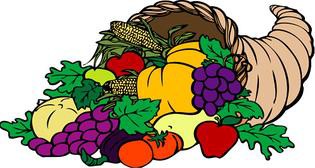 Steward’s Corner:Something Yummy and Tasty with Dessert, Tea & Water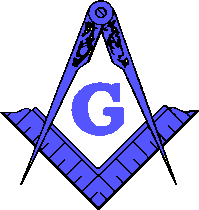 Yellowhouse Lodge #841A.F. & A.M.5015 Gary Ave, Lubbock, Texas 79413806-765-6041www.yellowhouse841.org yellowhousemasons@gmail.com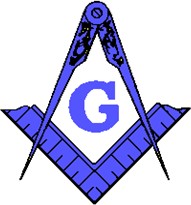 December 2022 – Monthly NewsletterDecember 2022 – Monthly NewsletterDecember 2022 – Monthly Newsletter